					Fast Friends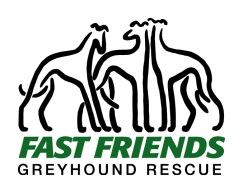 14 W. Swanzey RoadSwanzey, NH 03446Hydro-TherapyRehabilitationConditioningAdditional Requested ServicesGait Training CryotherapyTherapeutic ExerciseJoint MobilizationPassive Range of MotionWeight-Bearing/Weight Shifts		Client:Email:Phone:Address:Patient:Sex:Breed:DOB:Weight:Spayed or Neutered:Spayed or Neutered:Referring Veterinarian:Referring Veterinarian:Signature:Clinic:Address:City:State:Zip Code:E-Mail:Phone:Fax:Reason For Referral:Reason For Referral:Surgical History:Surgical History:Prior Surgery Date:Prior Surgery Date:Medical History:Medical History:Current Medications/Dosage:Current Medications/Dosage:Current Medications/Dosage: